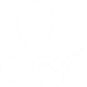 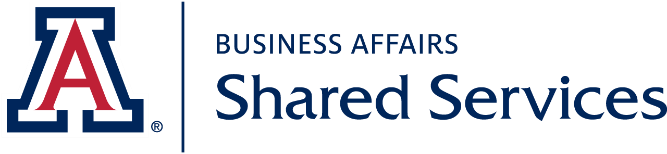 Position InformationRelated Vacancy Is this request backfilling an existing vacancy?    Yes       No  (if yes, expand and complete this section)Justification for Position ReplacementIs this an Interim Assignment?:	      Yes	   No   	If yes, what is the expected end date? Justification for Hiring Waiver:Why is this role critical to fill now? Is this role part of institutional revenue-generating efforts? Does this role support critical research? What are the impacts to the unit if this is not filled? What services may be affected without this position? 	[enter justification here]If this is a promotion, are there any other employees in the department with the same title who could have been considered for the change:	   Yes		   No   Explanation of decision:[enter decision explanation here]   Routing & Approval SignaturesPlease complete form fields and forward the Word document to Mary Moore to acquire the appropriate signatures (including submission through the Hiring Waiver process): mmmoore@arizona.edu. Management* / Supervisor Signature: ___________________________________________  	Date: _________________*If different than LeadershipLeadership Signature: ________________________________________________________  	Date: _________________Vice President (VP) Signature: _________________________________________________  	Date: _________________FNSV Human Resources Use Only: Ada Korhonen, Director, Organizational Administration & Shared Services___________________________________  	Date: _________________Department: Employee: Current Position DetailsRequested Position DetailsWorking Title: UCAP Title: Job Level:    Regular      Extended Temporary (ETE)Salary: Working Title: UCAP Title: Job Level:    Regular      Extended Temporary (ETE)Salary: Expected Effective Date: Vacant Position DetailsExiting Employee: Working Title: UCAP Title:    Regular      Extended Temporary (ETE)Salary: Exit Date of Employee: 